Label Chatham Island Online ActivityStep one:Go to this pagehttp://www.classtools.net/education-games-php/postItStep two:Click the blue load image icon at the bottom of the page (not the middle of the page)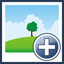 Load this imagehttps://www.bing.com/images/search?q=chatham+island+blank&view=detailv2&&id=FBB954BABDE88BB9EFD2266CC88DEE8B06F2FF87&selectedIndex=3&ccid=gfIxhJYj&simid=608024163308340757&thid=OIP.M81f23184962302f35ce22640f0ec54bdo0&ajaxhist=0Step three: Click the red plus button red cross to add labels to the following geographic features on the map How to do that:1st …..click the red arrow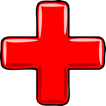 2nd …….fill in the name of the geographic feature3rd…..click the “red drag option box” and drag near the geographic feature4th …..use the pink line to draw an arrow exactly where the geographic feature is (example Petre Bay)Label all of the following correctly on the mapAnswers can be found on this Chatham Island Maphttps://www.bing.com/images/search?q=chatham+island+map&view=detailv2&&id=988F45DFFE31A1D29009735BF15A4CE603A90B68&selectedIndex=7&ccid=lRU0qlSw&simid=608024987947893937&thid=OIP.M951534aa54b0f5039c6c52cedb0baccbo0&ajaxhist=0Step four: Click the disk icon  at the bottom of the page and open the new webpage!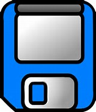 Step five:  Copy and paste you website url and email it to me on googlegiancarlo_graneto@eckms.k12.hi.usSee example work here: Look at this example before you starthttp://www.classtools.net/widgets/postIt_3/kTppN.htmBaysLagoonPointsLakeReefShoalCapeBeachHansen BayPetre BayTe Whanga LagoonCattle PointNapper PointMihitoroa PointLake RangitaiLake HuroIsland ReefOld Man reefRenweeks ReefHeaphy ShoalCape YoungCape PatissonCape FounierMaunganui Beach